L.I:- To be able to simplify fractions.I will be successful if I can..I can explain what simplify means.I can recall multiplication facts.I can draw images to represent the fraction.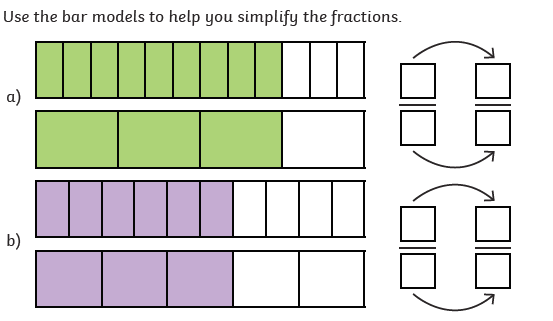 Simplify Simplify Simplify Which is the largest fraction    or      Explain how you know?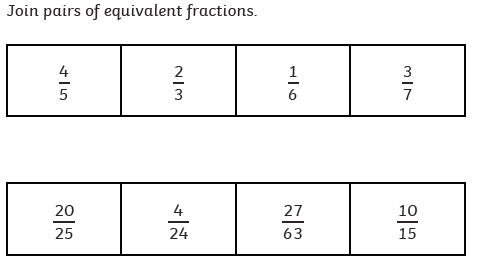 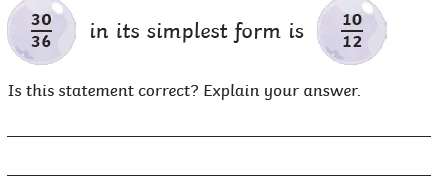 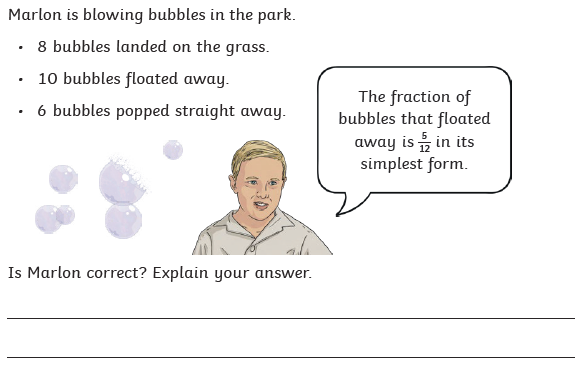 